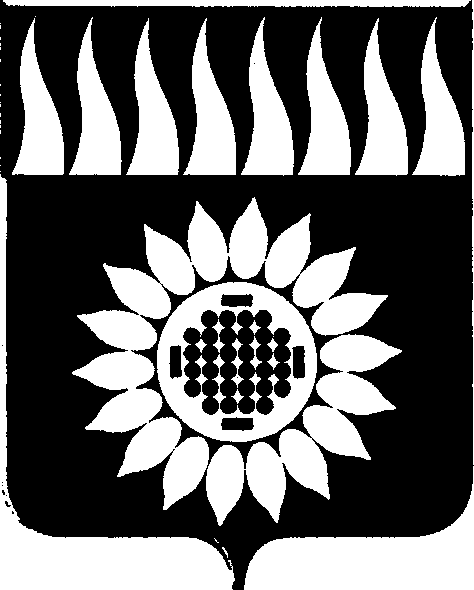 ГОРОДСКОЙ ОКРУГ ЗАРЕЧНЫЙД У М Ашестой  созыв____________________________________________________________ДЕСЯТОЕ ОЧЕРЕДНОЕ ЗАСЕДАНИЕР Е Ш Е Н И Е02.03.2017 г. № 38-РО признании утратившим силу решения Думы от 25.12.2009г. № 228-Р «Об утверждении Положения о статусе, правах, обязанностях и гарантиях деятельности помощника Главы городского округа Заречный на общественных началах»             На основании статьи 45 Устава городского округа Заречный             Дума решила:             1. Признать утратившим силу решение Думы от 25.12.2009г. № 228-Р «Об утверждении Положения о статусе, правах, обязанностях и гарантиях деятельности помощника Главы городского округа Заречный на общественных началах».             2. Опубликовать настоящее решение в установленном порядке и разместить на официальном сайте городского округа Заречный.Председатель Думы городского округа                                       				 В.Н. Боярских